Addendum to“The P-band Radiometer Inferred Soil Moisture Experiment 2021WORKPLAN”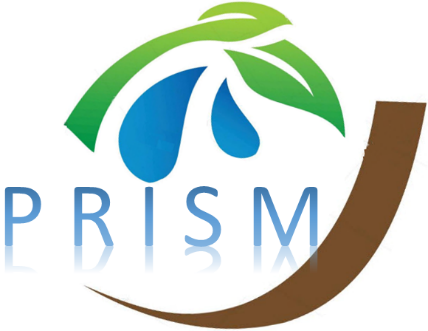 Xiaoling Wu, Nan Ye, Jeff Walker, Foad Brakhasi, Luisa White Murillo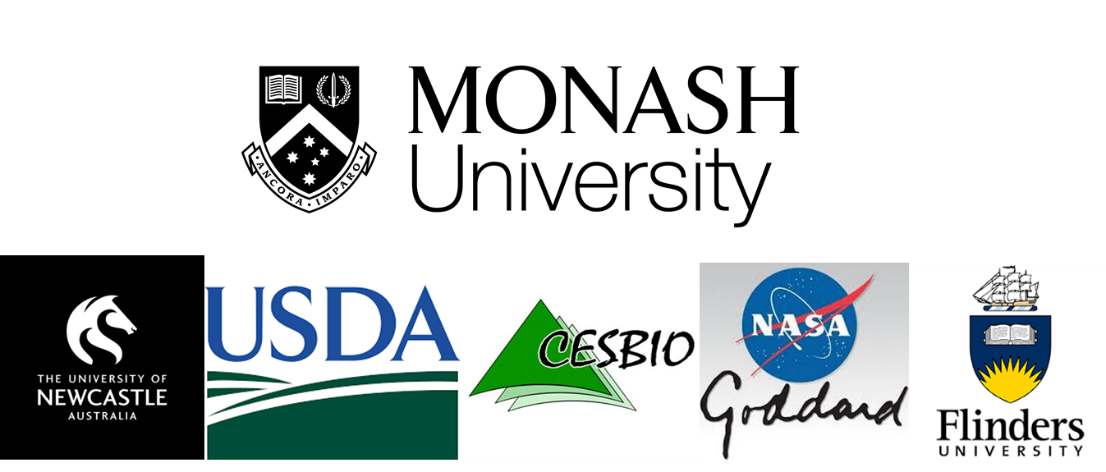 April 2021CONTENTSUMMARYThis document contains the addendum to the PRISM-2021 experiment workplan. Any aspect not mentioned here is to be assumed unchanged from the original document.The PRISM-2021 experiment was conducted from 8-26 March, 2021. Airborne flights were conducted with concurrent ground sampling occurring on all days. Airborne radiometer data (at L- and P-band) were collected three times per week (9 flights in total) while the radar data (at L- and P-band) were collected twice per week (6 flights in total). Airborne spectral measurements (FLIR, NDVI and RGB images) were acquired on some days during the campaign. Some raining events were experienced in the study area during the campaign. This led to changes on the flight schedule (See Table 2-1) as well as on the ground sampling schedule (See Table 5-1). Also, the farming activities including machinery ploughing and irrigation have resulted in changes on the sampling areas (See Table 5-2).FLIGHT OBSERVATIONSAirborne monitoring was undertaken largely as outlined in the experiment workplan, with the exception of some dates that were switched due to poor weather (raining events). The updated schedule for the scientific flights is shown in Table 2-1. Changes with respect to Table 4-1 from the workplan are highlighted in bold characters.Table 2-1. PRISM-2021 flights schedule (MA-Multiangular radiometer flight; MR-Multifrequncy radar flight). Changes with respect to Table 4-1 from the workplan are highlighted in bold blue characters.CALIBRATION TARGETSRadar calibration flights were conducted on each MR flight day. Five Passive Radar Calibrators (PRC) were installed in a grassland area across YB area. The location and tilt angle of each PRC is listed in Table 3-1. The PRCs were periodically checked with the dates of check also listed in Table 3-1. Some photos of the PRCs are shown in Figure 3-1. Moreover, three Polarimetric Active Radar Calibrators (PARCs) were also deployed at the Narrandera Airport. Locations, azimuth and incidence angles for each PARC for each pass flight are listed in Table 3-2. Photos of PARCs are shown in Figure 3-2.Table 3-1. PRC location and tilt angle during PRISM-21Table 3-2. PARC location and specifications during PRISM-2021TEMPORARY MONITORING STATIONSFour temporary monitoring stations were deployed during PRISM-2021. Their coordinates and the land cover conditions during the experiment are listed in Table 4-1. A summary of the sensors installed at each station and the data availability is given in Table 4-2. Photos of some stations are shown in Figure 4-1. Note that the loggers from the temporary stations were set to UTC time.Table 4-1. Coordinates and land cover conditions of the temporary monitoring stations during PRISM-2021.Table 4-2. Sensors and data availability of the temporary monitoring stations during PRISM-2021.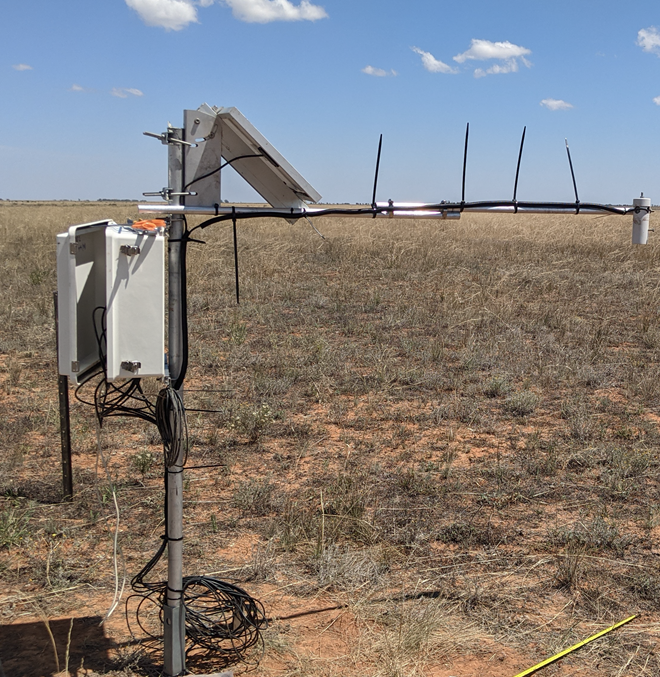 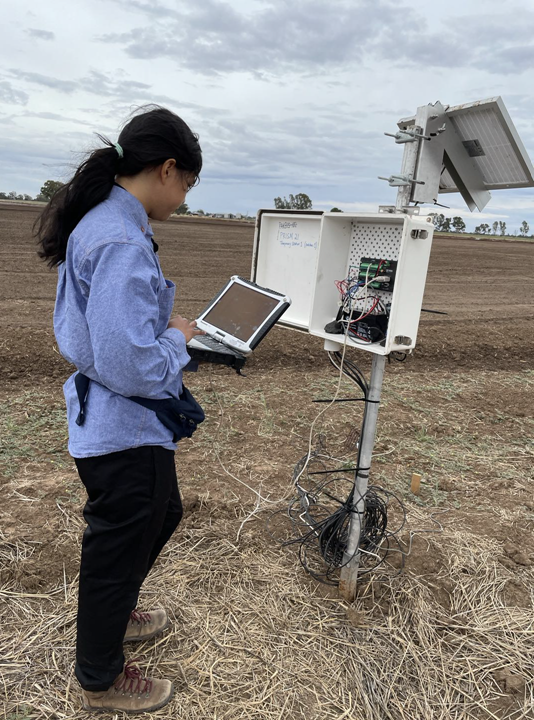 Figure 4-1. Temporary stations during PRISM-2021GROUND SOIL MOISTURE SAMPLINGground soil moisture sampling schedule and covering areas/lines were changed due to raining events and farming activities. Table 5-1 lists the updated schedule of sampling, cover area, team, corresponding flight, and Issues/notes.  Figure 5-1 shows the soil moisture sampling points and lines during the field campaign. As shown in Figure 5-1, cotton paddock (ID: F3) was included for soil moisture sampling in order to cover more types of vegetation. Due to the furrow surface condition, nine sampling points were conducted for each sampling location (3 at top, 3 at middle and 3 at bottom) to capture the variation of wetness in the cotton field. The same protocol was applied to the bench bare soil (ID: F6b, F6d & F16) and cotton fields (ID: F6c & F15).Table 5-1. Soil moisture sampling schedule during PRISM-2021Figure 5-1. Soil moisture sampling points in YA area during PRISM-2021, with paddock ID also included.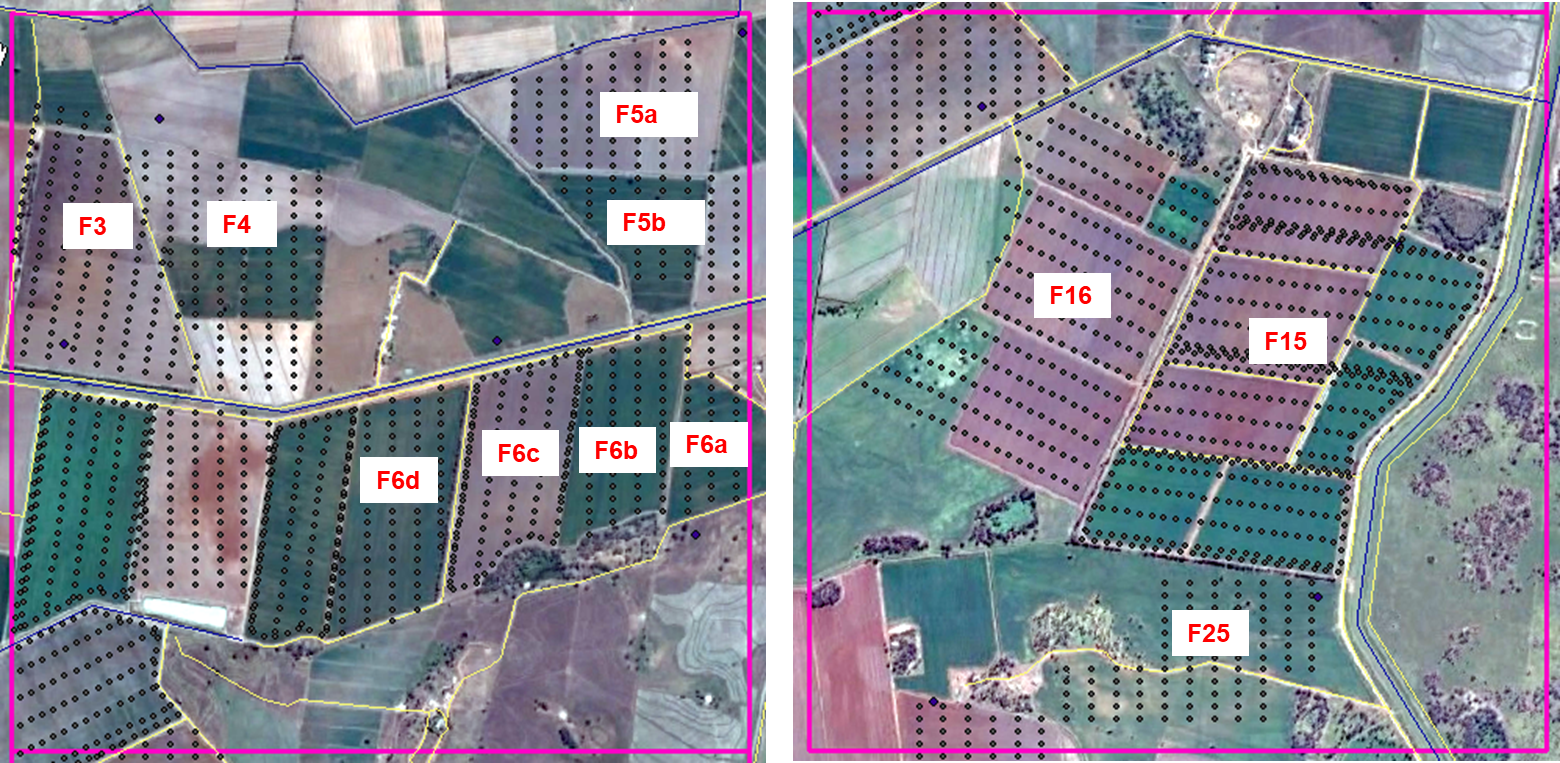 SCOUT SAMPLINGThe SCOUT soil moisture sampling schedule was modified from that outlined in the workplan taking into account the predominant vegetation and roughness types present in the experiment site during PRISM-2021. The updated schedule and covering area are shown in Table 6-1.Table 6-1. SCOUT sampling schedule (Paddock ID refers to Figure 5-1)ROUGHNESS SAMPLINGRoughness samplings were conducted on each MR radar flight day. A summary of the schedule for surface roughness sampling is provided in Table 7-1. Note that each measurement comprised two 3m-long profiles, one oriented along the row and the other across row (with clear row structure), or one oriented East-West and the other North-South (no obvious row structure).Table 7-1. Summary of surface roughness sampling during PRISM-2021 (Paddock ID refers to Figure 5-1)VEGETATION SAMPLING AND INTENSIVE VEGETATION SAMPLINGVegetation sampling and intensive vegetation sampling were conducted on each MR radar flight day. The sampling schedule was modified from that outlined in the workplan due to the weather condition, accessibility of the farm, machinery work and etc. The resulting schedule is shown in Table 8-1 including the date, paddock, coordinates, vegetation type, measurements and notes (explaining unexpected farming activities and weather condition).Table 8-1. Summary of vegetation sampling during PRISM-2021 (Paddock ID refers to Figure 5-1)SAMPLE PROCESSING IN LABTemperature setting for soil and vegetation samples: 105° for soil samples, and 60° for vegetation samples.Drying in the oven: at least two days for soil samples, and six days for vegetation sampling. This was decided after continuous measurements on the samples until the weight did not change any more.LAKE SAMPLINGLake sampling was performed on 06/03, 13/03, 20/03 and 25/03. There were only few points on 20/03 due to strong wind and wave.ATTACHMENT-FLIGHT NOTEBOOKDateFlightObservationsNote(Issue)08/03F1-MAPPMR, PLMR, FLIR, NDVI, RGBCloudy/high cloud09/03F2-MRPLIS, PPIS860, PPIS440, FLIR, NDVI, RGB-10/03F3-MAPPMR, PLMR, FLIR, NDVI, RGB-11/03F4-MRPLIS, PPIS860, PPIS440, FLIR, NDVI, RGBNo radar flight due to rain12/03F4-MAPPMR, PLMR, FLIR, NDVI, RGB-15/03F5-MAPPMR, PLMR, FLIR, NDVI, RGB-16/03F6-MRPLIS, PPIS860, PPIS440, FLIR, NDVIClear sky; RGB camera didn’t work.17/03F7-MAPPMR, PLMR, FLIR, NDVI, RGB-18/03F8-MRPLIS, PPIS860, PPIS440, FLIR, NDVICloudy; RGB camera did not work.19/03F9-MAPPMR, PLMR, FLIR, NDVI, RGB-22/03F10-MAPPMR, PLMR, FLIR, NDVI, RGBFlight cancelled due to heavy rain23/03F10-MAPPMRNo calibration done; only done PPMR flight due to rain, low cloud and drizzle; significant standing water on the ground; no cameras24/03F11-MAPPMR, PLMR, FLIR, NDVI, RGB-25/03F12-MRPLIS, PPIS860, PPIS440No FLIR, NDVI&RGB data due to fly on top of cloud; PARCs relocated to end of run way, angle 15°, 30° & 45°; angle on the two earlier days were inaccurately set at 25°, 40°, & 55°.26/03F13-MAPPMR, PLMR, FLIR, NDVI, RGB-IDSizeLat [°]Long [°]Tilt [°]Check date#13.31m-34.9854146.293033.7404/03, 13/03, 18/03, 23/03#21.65m-34.9888146.291627.7404/03, 13/03, 18/03, 23/03#33.31m-34.9925146.288621.7404/03, 13/03, 18/03, 23/03#41.65m-34.9968146.281715.7404/03, 13/03, 18/03, 23/03#53.31m-35.0020146.28389.7404/03, 13/03, 18/03, 23/03IDLatLongAzimuthIncidenceNote #134°41.861’S146°30.863’E45° from True North to EastP1=15°Wrong angle set to 25°, 40°, 55° before 25/03; PARCs relocated to end of runway on 25/03.#134°41.861’S146°30.863’E45° from True North to EastP2=30°Wrong angle set to 25°, 40°, 55° before 25/03; PARCs relocated to end of runway on 25/03.#134°41.861’S146°30.863’E45° from True North to EastP3=45°Wrong angle set to 25°, 40°, 55° before 25/03; PARCs relocated to end of runway on 25/03.#234°41.859’S146°30.821’E45° from True North to EastP1=15°Wrong angle set to 25°, 40°, 55° before 25/03; PARCs relocated to end of runway on 25/03.#234°41.859’S146°30.821’E45° from True North to EastP2=30°Wrong angle set to 25°, 40°, 55° before 25/03; PARCs relocated to end of runway on 25/03.#234°41.859’S146°30.821’E45° from True North to EastP3=45°Wrong angle set to 25°, 40°, 55° before 25/03; PARCs relocated to end of runway on 25/03.#334°41.86’S146°30.842’E45° from True North to EastP1=15°Wrong angle set to 25°, 40°, 55° before 25/03; PARCs relocated to end of runway on 25/03.#334°41.86’S146°30.842’E45° from True North to EastP2=30°Wrong angle set to 25°, 40°, 55° before 25/03; PARCs relocated to end of runway on 25/03.#334°41.86’S146°30.842’E45° from True North to EastP3=45°Wrong angle set to 25°, 40°, 55° before 25/03; PARCs relocated to end of runway on 25/03.Station IDLatitudeLongitudeLand coverTemp1-34.703062146.105290Flat bare soilTemp2-34.721400146.102972Bush areaTemp3-34.750700146.094930Bare sandy soilTemp4-34.866600146.090600GrasslandStation IDSensorsData availabilityTemp11x Thermal infrared (Apogee)07-30/03Temp16x Hydraprobes (0-5, 5-10, 10-15, 15-20, 20-25, and 40cm)07-30/03Temp1soil temperature (2.5cm)07-30/03Temp11x Rain gauge07-30/03Temp11x Leaf wetness07-30/03Temp21x Thermal infrared (Apogee)07-30/03Temp26x Hydraprobes (0-5, 5-10, 10-15, 15-20, 20-25, and 40cm)07-30/03Temp2soil temperature (2.5cm)07-30/03Temp21x Rain gauge07-30/03Temp21x Leaf wetness07-30/03Temp2TIR07-30/03Temp31x Thermal infrared (Apogee)07-30/03Temp36x Hydraprobes (0-5, 5-10, 10-15, 15-20, 20-25, and 40cm)07-30/03Temp3soil temperature (2.5cm)07-30/03Temp31x Rain gauge07-30/03Temp31x Leaf wetness07-30/03Temp41x Thermal infrared (Apogee)07-30/03Temp46x Hydraprobes (0-5, 5-10, 10-15, 15-20, 20-25, and 40cm)07-30/03Temp4soil temperature (2.5cm)07-30/03Temp41x Rain gauge07-30/03Temp41x Leaf wetness07-30/03Temp4TIR07-30/03DateTeams and AreasFlightIssue/Notes0803Team A: F3 (bottom half), F5a, F5b, F6b, F6c, F6d, &F25Team B: YEF1-MAF4 not accessible due to farming activity; F3 top half irrigated1003Team A: F3, F4, F5a, F5b, F6b, F6c, F6d, &F25Team B: F15 & F16F3-MAMore irrigation in F3; YE area too wet to get in1203Team A: F4, F5a, F5b, F6a, F6b, F6c, F6d, &F25Team B: YEF5-MAHeavy rain on 1103. No sampling in F3 due to flooded area by irrigation and rain1503Team A: F4, F5a, F5b, F6a, F6b, F6c, F6d, &F25Team B: YEF6-MAF5a started irrigating from eastern end.1703Team A: F4, F5b, F6a, F6b, F6c, F6d, &F25Team B: YEF8-MAF3 too wet to get in; no access to F5a due to ponding water by irrigation; F6c corn harvest started but not finished, only harvested 1/3. 1903Team A: F4, F6a, F6b, F6c, F6d, &F25Team B: YEF10-MAF3 too wet to get in; F6c corn field only done one line due to shortness of participants; F5a ponding water, F5b machinery working on farm.2303Team A and Team B: F25F11-MAOnly checking surface condition after heavy rain, most paddocks were with ponding water and hardly get in; only done sampling in F25.2403Team A: F4, F5b, F6a, F6b, F6c, F6d, & F25Team B: F15 & F16F12-MAF3 cotton too wet to get in; F5a with ponding water due to irrigation and heavy rain2603Team A: F4, F5b, F6a, F6b, F6c, F6d, & F25Team B: YEF14-MANo access to F3 due to more irrigation; no access to F5a due to ponding waterDatePaddock IDPin length (cm)Nr. Measurement at each locationNote0903F6a, F6b, F6c3.5, 5, 12, 20F6b, F6c (3 measurements *4 different pins)F6a (1 measurement *4 different pins)A few scouts points in F3 cotton field1303F6a, F6b, F6c, F6d3.5, 5, 12, 20F6b, F6c, F6d (3 measurements *4 different pins)F6a (1 measurement *4 different pins)1603F6a, F6b, F6c, F6d3.5, 5, 12, 20F6b, F6c, F6d (3 measurements *4 different pins)F6a (1 measurement *4 different pins)1803F6a, F6b, F6c, F6d3.5, 5, 12, 20F6b, F6c, F6d (3 measurements *4 different pins)F6a (1 measurement *4 different pins)Due to harvesting the corn and rain fall, half of the points in one line was sampled in F6c. 2003F6a, F6b, F6c, F6d3.5, 5, 12, 20F6b, F6c, F6d (3 measurements *4 different pins)F6a (1 measurement *4 different pins)2503F6a, F6b, F6c, F33.5, 5, 12, 20F6b, F6c, F3 (3 measurements *4 different pins)F6a (1 measurement *4 different pins)Half of the points in one line was sampled in F6c cotton field. DatePaddock IDLand coverType of profilerNr. pointsNote (Issue)0903F6aRough bareOld roughness pin profiler3New laser-pin profiler had cable connection issue thus only the old profiler could be used.0903F6bBench bareOld roughness pin profiler3New laser-pin profiler had cable connection issue thus only the old profiler could be used.0903F6cCornOld roughness pin profiler3New laser-pin profiler had cable connection issue thus only the old profiler could be used.0903F3CottonOld roughness pin profiler3New laser-pin profiler had cable connection issue thus only the old profiler could be used.0903F5aFlat bareOld roughness pin profiler3New laser-pin profiler had cable connection issue thus only the old profiler could be used.0903F5bStubble bareOld roughness pin profiler3New laser-pin profiler had cable connection issue thus only the old profiler could be used.0903YEGrassOld roughness pin profiler3New laser-pin profiler had cable connection issue thus only the old profiler could be used.1303F6cCornNew laser-pin profiler31303F6dBench bareNew laser-pin profiler31303F4Rough bareNew laser-pin profiler31303F5bStubble bareNew laser-pin profiler31303F6aRough bareNew laser-pin profiler31303F15CornNew laser-pin profiler31303F16Bench bareNew laser-pin profiler31603F6cCornNew laser-pin profiler31603F6dBench bareNew laser-pin profiler31603F4Rough bareNew laser-pin profiler31603F5bStubble bareNew laser-pin profiler31603F6aRough bareNew laser-pin profiler31803F6cCornNew laser-pin profiler31803F6dBench bareNew laser-pin profiler31803YEGrassNew laser-pin profiler31903YEGrassOld roughness pin profiler32003F6aRough bareNew laser-pin profiler3F6c corn all harvested, only half leg tall stubble left; profiler pins distorted, therefore a calibration scan was performed on a flat surface. Pins adjusted after that.2003F6bBench bareNew laser-pin profiler3F6c corn all harvested, only half leg tall stubble left; profiler pins distorted, therefore a calibration scan was performed on a flat surface. Pins adjusted after that.2003F6cCorn stubbleNew laser-pin profiler3F6c corn all harvested, only half leg tall stubble left; profiler pins distorted, therefore a calibration scan was performed on a flat surface. Pins adjusted after that.2003F4Rough bareNew laser-pin profiler3F6c corn all harvested, only half leg tall stubble left; profiler pins distorted, therefore a calibration scan was performed on a flat surface. Pins adjusted after that.2003F5bStubble bareNew laser-pin profiler3F6c corn all harvested, only half leg tall stubble left; profiler pins distorted, therefore a calibration scan was performed on a flat surface. Pins adjusted after that.2003F5aFlat bareNew laser-pin profiler3F6c corn all harvested, only half leg tall stubble left; profiler pins distorted, therefore a calibration scan was performed on a flat surface. Pins adjusted after that.2003F16Bench bareNew laser-pin profiler3F6c corn all harvested, only half leg tall stubble left; profiler pins distorted, therefore a calibration scan was performed on a flat surface. Pins adjusted after that.2003F15CornNew laser-pin profiler3F6c corn all harvested, only half leg tall stubble left; profiler pins distorted, therefore a calibration scan was performed on a flat surface. Pins adjusted after that.2503F6cCorn stubbleNew laser-pin profiler3Profiler not working from F3 cotton, USB cable was not recognized by laptop2503F6bBench bareNew laser-pin profiler3Profiler not working from F3 cotton, USB cable was not recognized by laptop2503F3CottonNew laser-pin profiler3Profiler not working from F3 cotton, USB cable was not recognized by laptopDatePaddock IDCoordinates(UTM)Veg typeMeasurementsNote (Issue)0903F6c417541.3; 6158389.8Corn1x destructive 3 x cropscan1x intensiveLAI not used0903F6c417536.2; 6158372.1Corn1x destructive 3 x cropscan1x intensiveLAI not used0903F3415421.8; 6158481.7Cotton1x destructive 3 x cropscan1x intensiveLAI not used0903F3415424.1; 6158470Cotton1x destructive 3 x cropscan1x intensiveLAI not used1103No sampling due to rain1303F6c417504.7; 6158380.7Corn1x destructive 1 x LAI3 x cropscan1x intensive1303F6c417548.6; 6158384.2Corn1x destructive 1 x LAI3 x cropscan1x intensive1303F6c417412.1; 6157620.3Corn1x destructive 1 x LAI3 x cropscan1x intensive1303F6c417417.6; 6157620.4Corn1x destructive 1 x LAI3 x cropscan1x intensive1303F15-34.7430243; 146.089614Corn1x destructive 1 x LAI3 x cropscan1x intensive1303F15-34.740217; 146.089507Corn1x destructive 1 x LAI3 x cropscan1x intensive1303F15-34.740048; 146.089671Corn1x destructive 1 x LAI3 x cropscan1x intensive16/03F6c417525; 6158381Corn1x destructive 1 x LAI3 x cropscan1x intensive16/03F6c427498.1; 6158368.6Corn1x destructive 1 x LAI3 x cropscan1x intensive16/03F6c417466.6; 6158358.8Corn1x destructive 1 x LAI3 x cropscan1x intensive16/03F6c417406; 6157623.7Corn1x destructive 1 x LAI3 x cropscan1x intensive16/03F3415172.5; 6158412.2Cotton1x destructive 1 x LAI3 x cropscan1x intensive16/03F3415166.3; 6158425.9Cotton1x destructive 1 x LAI3 x cropscan1x intensive16/03F3415175.7; 6158434Cotton1x destructive 1 x LAI3 x cropscan1x intensive16/03F3415177.3; 6158446.5Cotton1x destructive 1 x LAI3 x cropscan1x intensive18/03F15416668.9; 6155411.1Corn1x destructive 1 x LAI3 x cropscan1x intensive18/03F15416681.1; 6155422.2Corn1x destructive 1 x LAI3 x cropscan1x intensive18/03F15416659.2; 6155379.6Corn1x destructive 1 x LAI3 x cropscan1x intensive18/03F15416650; 6155364.8Corn1x destructive 1 x LAI3 x cropscan1x intensive18/03YE418440.9; 6140858.4Grass1x destructive 1 x LAI3 x cropscan20/03F3415170.7; 6168410.4Cotton1x destructive 1 x LAI3 x cropscan1x intensiveF6c corn harvested and only stubble left20/03F3415175.9; 6158435.9Cotton1x destructive 1 x LAI3 x cropscan1x intensiveF6c corn harvested and only stubble left20/03F6c417300.7; 6158324.3Corn stubble1x destructive 1 x LAI3 x cropscanF6c corn harvested and only stubble left20/03F6c417318.8; 6158340Corn stubble1x destructive 1 x LAI3 x cropscanF6c corn harvested and only stubble left25/03F6c417520; 6158373Corn stubble1x destructive 1 x LAI3 x cropscan25/03F6c417520; 6158373Corn stubble1x destructive 1 x LAI3 x cropscan25/03F3415177.7; 6158389.1Cotton1x destructive 1 x LAI3 x cropscan1x intensive25/03F3415171.9; 6158437Cotton1x destructive 1 x LAI3 x cropscan1x intensive25/03F15417653.2; 6155264.6Corn1x destructive 1 x LAI3 x cropscan1x intensive25/03F15417646.7; 6155250.9Corn1x destructive 1 x LAI3 x cropscan1x intensive